	07 февраля 2014 года в 11.00 в Солнцевском  районном  Доме  культуры, в соответствии с распоряжением Губернатора Курской области от 13.12.2013г. № 983-рг, состоялась встреча  с населением заместителя Губернатора Курской области - Руководителя Представительства Курской области при Правительстве Российской Федерации Черных Виктора Дмитриевича и отчет перед населением Главы Солнцевского района Енютина Геннадия Дмитриевича. 	Во встрече принимали участие  директор департамента экологической безопасности и природопользования Курской области Барышников В.Н., Руководитель  РИК КРО ВПП "Единая Россия", член РПС, А.П.Трубников, Руководитель МИК партии «Единая Россия» А.И. Дудникова, Благочинный Солнцевского округа отец Василий,  депутаты Представительного Собрания Солнцевского района, Главы городского и сельских поселений, руководители хозяйств района, руководители предприятий и организаций Солнцевского района, руководители структурных подразделений администрации района, жители района.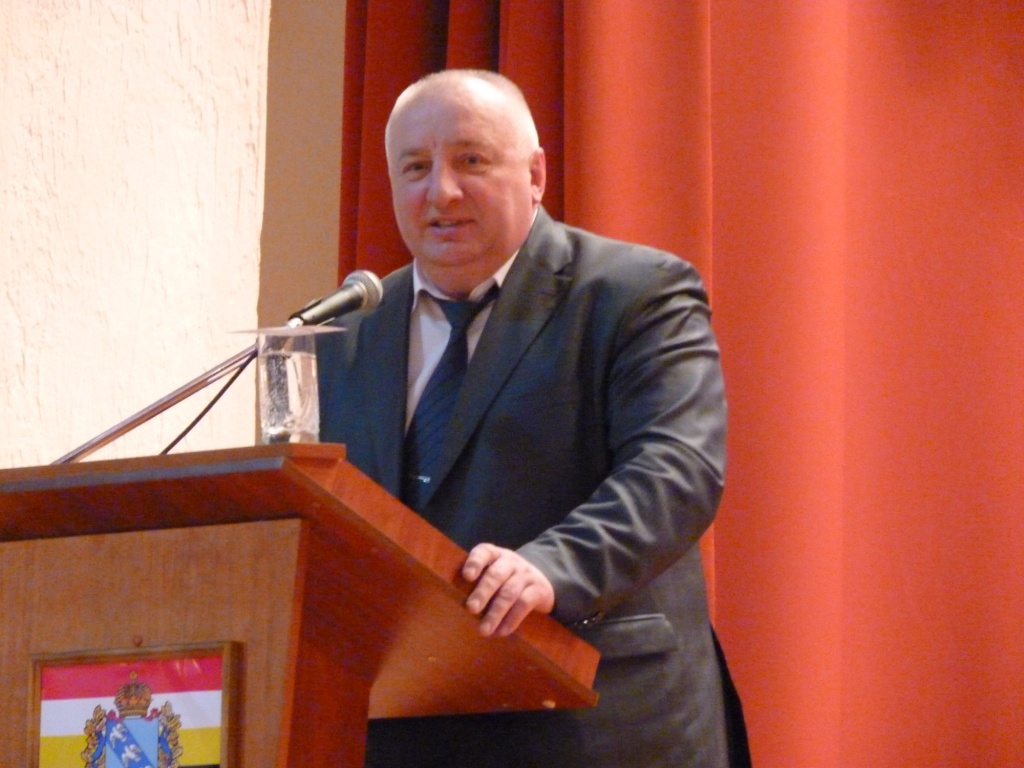 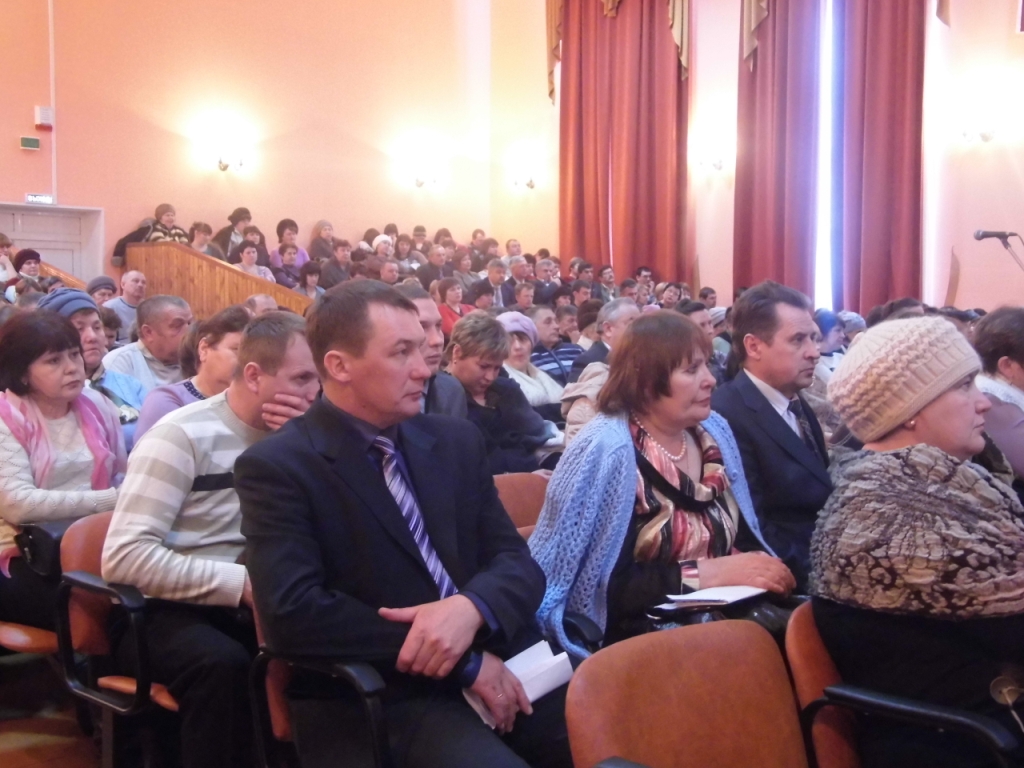 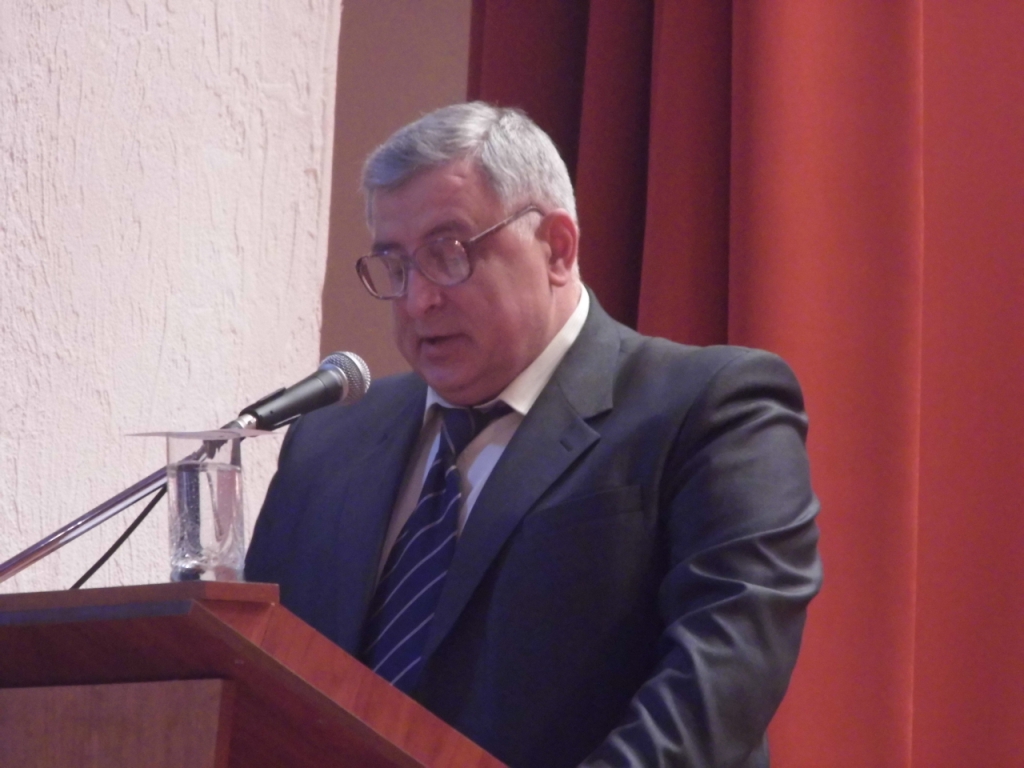 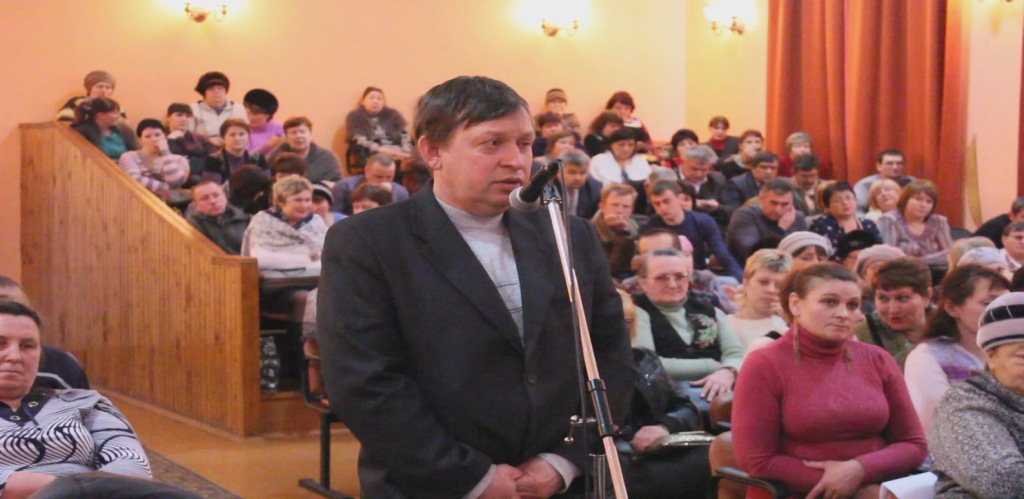 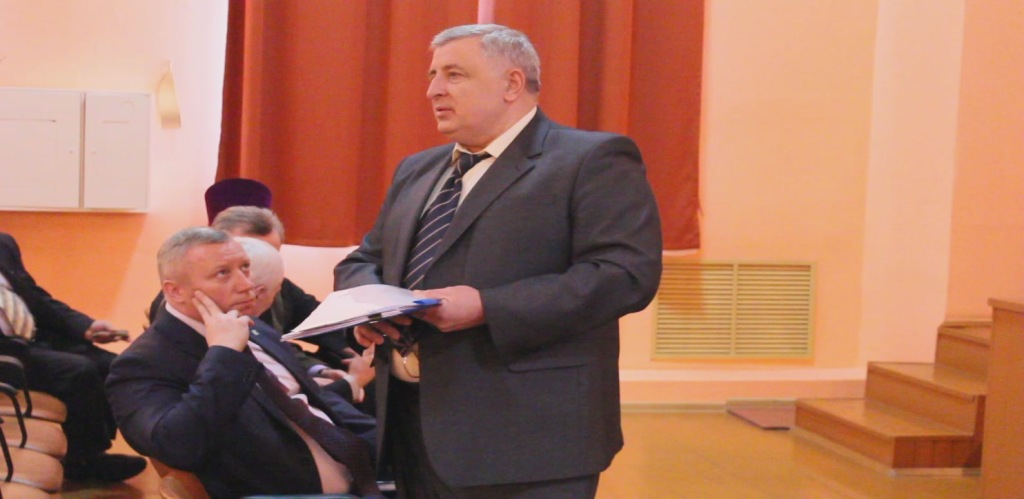 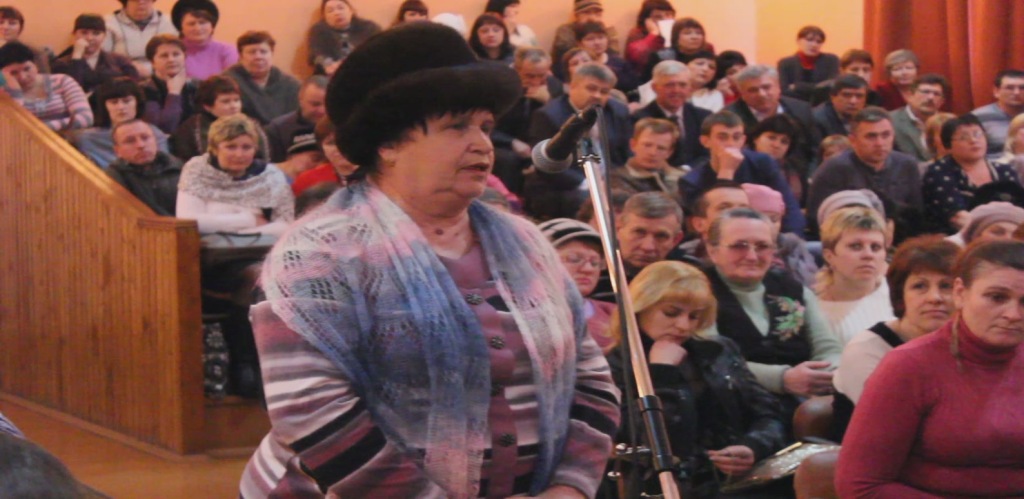 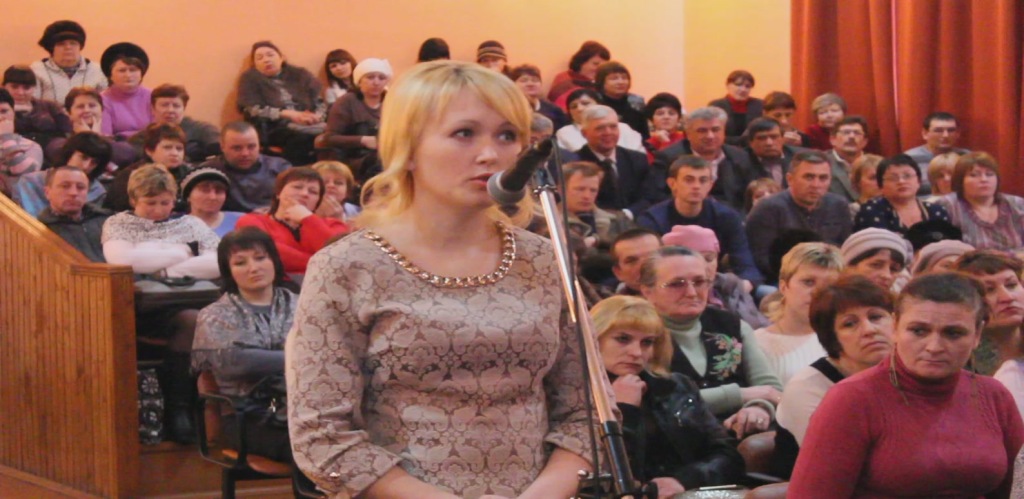 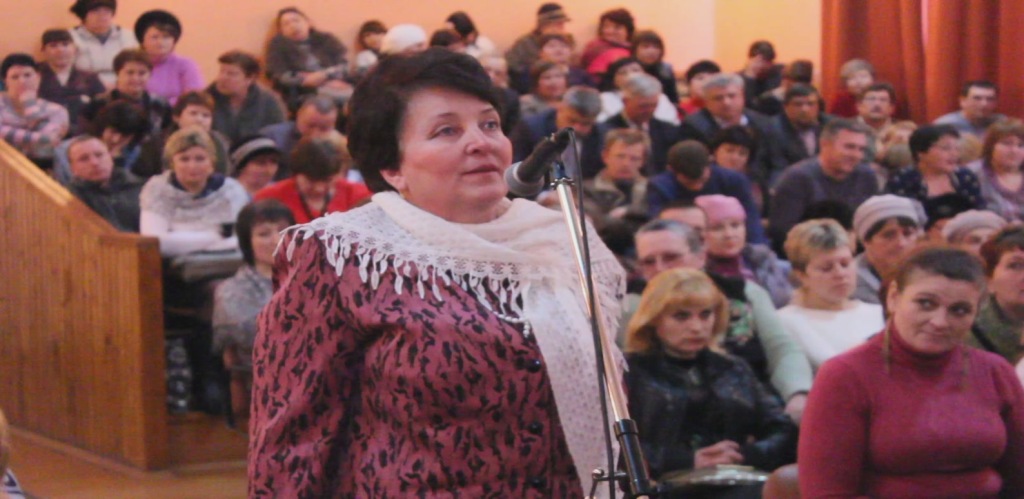 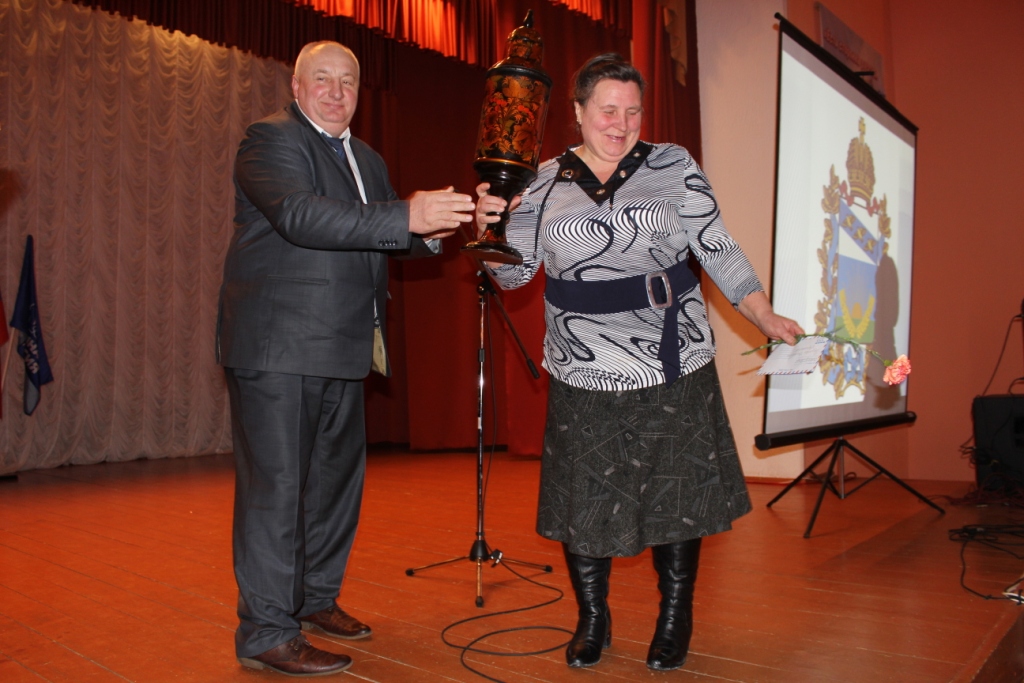 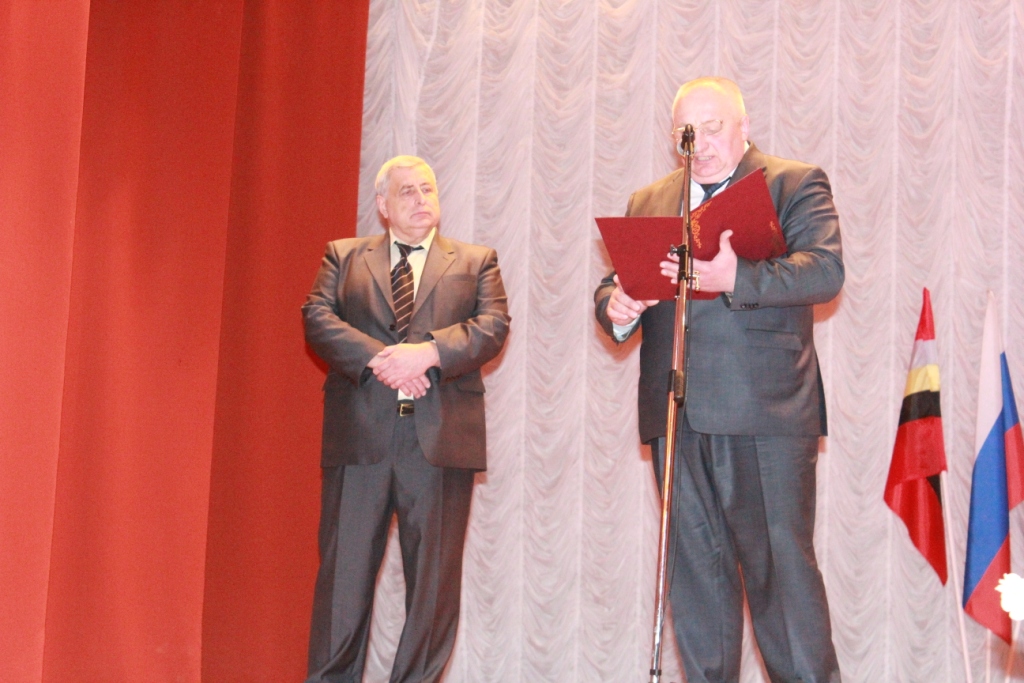 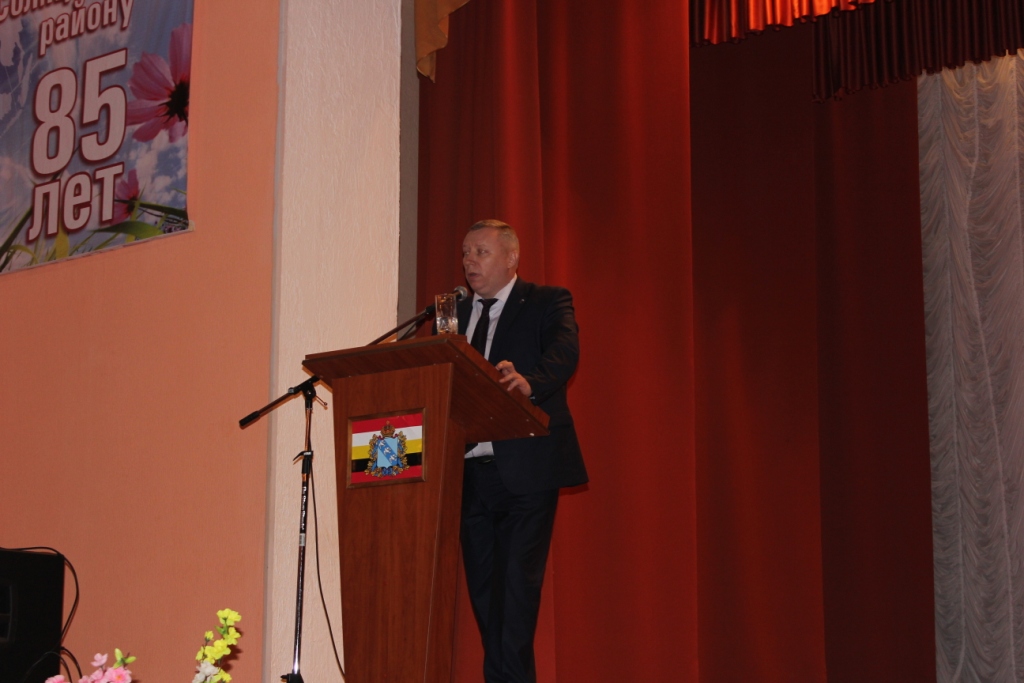 